Промышленным предприятиям РФ(по списку рассылки)Приглашение на Всероссийский конкурс РОНКТДпо неразрушающему контролю «Дефектоскопист»Уважаемые коллеги!Приглашаем вас принять участие в ежегодном Всероссийском конкурсе РОНКТД по неразрушающему контролю «Дефектоскопист» (далее – Конкурс), который проводится Российским обществом по неразрушающему контролю и технической диагностике (РОНКТД).Оператором Конкурса является СРО Ассоциация «НАКС» – центральный орган Системы неразрушающего контроля РОНКТД на опасных производственных объектах (СНК ОПО РОНКТД). В 2023 году участниками Конкурса стали 430 специалистов из 224 предприятий реального сектора экономики из 32 регионов РФ.Как и прежде, Конкурс проводится в два этапа:- Отборочный – в период с 26 февраля по 09 августа 2024 г. на базах АЦСНК – аттестационных центров по аттестации специалистов неразрушающего контроля СНК ОПО РОНКТД или авторизованных организаций. Участие в отборочном этапе – бесплатное. Список центров по проведению отборочного этапа Конкурса публикуется на сайтах www.naks.ru и www.ronktd.ru.- Финальный – с 09 по 12 сентября 2024 г. в Москве на площадке ЦВК «Экспоцентр».С положением о Конкурсе, перечнем центров, на базе которых будут проведены отборочные этапы, можно ознакомиться на сайтах https://ronktd.ru/directions/konkurs/ и https://cmp.naks.ru/.Участие в отборочном этапе Конкурса бесплатное для всех конкурсантов – специалистов неразрушающего контроля из любых организаций и отраслей. В Конкурсе традиционно примут участие представители ПАО «Газпром», ПАО «Транснефть», ОАО «РЖД», ПАО «ТМК» и других крупных промышленных предприятий.Основными задачами Конкурса являются:- демонстрация высокой квалификации, знаний и умений навыков специалистов НК из всех отраслей экономики; - предоставление возможностей для профессионального роста;- повышение престижа и популяризация профессии специалиста неразрушающего контроля (дефектоскописта), включенной в список 50 наиболее востребованных на рынке труда, новых и перспективных профессий;- гармонизация стандартов подготовки специалистов НК.Вопросы по участию в Конкурсе и его проведению можно задать по электронной почте РОНКТД: info@ronktd.ru, СРО Ассоциация «НАКС»: ndt1@naks.ru.Приглашаем вас стать частью масштабного события в области неразрушающего контроля, продемонстрировать высокий профессиональный уровень специалистов и заявить о своей компании на Всероссийском конкурсе РОНКТД по неразрушающему контролю «Дефектоскопист».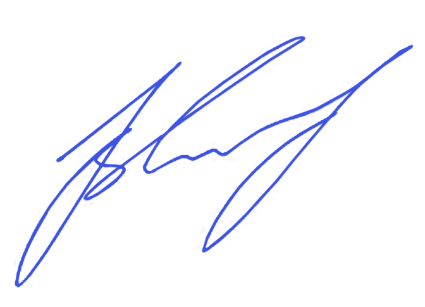 Исп. Мохова Татьяна Владимировна+7(499)322-38-02, info@ronktd.ruПрезидент РОНКТД, д.т.н., профессорВ.А. Сясько